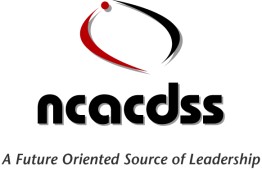                                                 VirtualAdvocacy & Issues Management Committee Committee Leads:  Jan Elliott (Pitt County), Brenda Jackson (Cumberland County)                                     Yvette Smith (Iredell County) & Christine Dowdell (Chowan County)December 9, 2020              8:30AM – 9:30AM AGENDA WELCOME								Committee Leads	APPROVE MINUTES (September 9, 2020) 	  			Committee Leads	REPORT ON GENERAL ASSEMBLY 					Committee Leads,	Election Landscape of the General Assembly			   John Metcalf, Lobbyist Review of Pending Legislatives Matters			                & Sharnese RansomeSB537 NC FAST – RFI & PED Study UpdateSB708 – CPS Screening/PED Recommendations	 (Third Edition)	  HB 918 Amend Abuse Laws/Expedite Permanency Medicaid Transformation Funding UpdateAPS/Guardianship Joint Strategies w/Adult Services CommitteeFEDERAL LEGISLATIVE LANDSCAPE					   Committee Leads &   				                                                                         John Metcalf, LobbyistDISCUSS 2020-2021 LEGISLATIVE PRIORITIES			   Committee LeadsReview 2019-20 Legislative PrioritiesIdentify Key LegislatorsLegislative Tool Kit UpdateNEXT STEPS								     Committee LeadsRecommendations re: 2020-21 Legislative Priorities	ADJOURN	